У  К  Р А  Ї  Н  А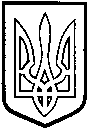 ТОМАШПІЛЬСЬКА РАЙОННА РАДАВ І Н Н И Ц Ь К О Ї  О Б Л А С Т ІРІШЕННЯ №239від 30 березня 2017 року                      				16 сесія 7 скликанняПро зняття з контролю рішень районної ради Відповідно до пункту 8 частини 1 статті 43, частини 6 статті 47 Закону України «Про місцеве самоврядування в Україні», заслухавши інформації постійних комісій районної ради, районна рада ВИРІШИЛА:1. Погодитись із висновком постійної комісії районної ради з соціально - гуманітарних питань, питань охорони здоров’я, розвитку молодіжної політики та спорту, роботи з ветеранами, учасниками антитерористичної операції та зняти з контролю в зв’язку з закінченням терміну дії рішення районної ради:- 16 сесії 6 скликання від 14.06.2012 року №214 «Про затвердження районної програми поліпшення стану безпеки, гігієни праці та виробничого середовища на 2012-2016 роки»;- 22 сесії 6 скликання від 26.06.2013 року №354 «Про районну програму протидії захворювання на туберкульоз на 2013-2016 роки»;- 10 сесії 7 скликання від 30.11.2016 року №147 «Про програму відшкодування компенсації за перевезення окремих пільгових категорій громадян на приміських маршрутах загального користування автомобільним транспортом у Томашпільському районі на 2016 рік»;- 10 сесії 7 скликання від 30.11.2016 року №148 «Про програму відшкодування компенсації за перевезення окремих пільгових категорій громадян Томашпільського району залізничним транспортом на 2016 рік»;- 10 сесії 7 скликання від 30.11.2016 року №149 «Про районну програму забезпечення житлом сімей загиблих військовослужбовців, які брали безпосередню участь в антитерористичній операції на 2016 рік».Голова районної ради					Д.Коритчук